СОВЕТ ДЕПУТАТОВ ГОРОДСКОГО ОКРУГА НАВАШИНСКИЙНИЖЕГОРОДСКОЙ ОБЛАСТИРЕШЕНИЕ24.11.2022                                                                                                                                   № 200В соответствии с Федеральным законом от 06.10.2003 №131-ФЗ «Об общих принципах организации местного самоуправления в Российской Федерации», частью 11 статьи 154 Федерального закона от 22.08.2004 №122-ФЗ «О внесении изменений в законодательные акты Российской Федерации и признании утратившими силу некоторых законодательных актов Российской Федерации в связи с принятием федеральных законов «О внесении изменений и дополнений в Федеральный закон «Об общих принципах организации законодательных (представительных) и исполнительных органов государственной власти субъектов Российской Федерации» и «Об общих принципах организации местного самоуправления в Российской Федерации», постановлением Правительства Российской Федерации от 13.06.2006 №374 «О перечнях документов, необходимых для принятия решения о передаче имущества из федеральной собственности в собственность субъекта Российской Федерации или муниципальную собственность, из муниципальной собственности в федеральную собственность или собственность субъекта Российской Федерации», Положением о порядке управления и распоряжения имуществом, находящимся в муниципальной собственности городского округа Навашинский Нижегородской области, утвержденным решением Совета депутатов городского округа Навашинский Нижегородской области от 18.06.2019 № 434, письмом Министерства образования, науки и молодежной политики Нижегородской области от 26.10.2022                             № Сл-316-767182/22 «О необходимости направления пакета документов по передачи школьных автобусов», Совет депутатов РЕШИЛ:1.	Принять из государственной собственности Нижегородской области в муниципальную собственность городского округа Навашинский Нижегородской области специальный автобус для перевозки детей, марки ГАЗ (GAZelle NEXT), категории D1, модификации А66R33, идентификационный номер X96А66R33N0949817, номер двигателя А27500N0800846, год выпуска 2022.2.	Рекомендовать Комитету по управлению муниципальным имуществом администрации городского округа Навашинский Нижегородской области оформить документы по приему из государственной собственности Нижегородской области в муниципальную собственность городского округа Навашинский Нижегородской области имущества, указанного в первом пункте настоящего решения, в порядке, установленном действующим законодательством.3.	Настоящее решение подлежит официальному опубликованию.Председатель Совета депутатов                                      Глава местного самоуправления                                  В.А. Бандин                                                                  Т. А. Берсенева	О приеме имущества в муниципальную собственность городского округа Навашинский Нижегородской области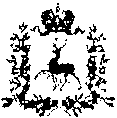 